WORTHINGTON LACROSS MULCH SALE PRODUCT SHEETWORTHINGTON LACROSS MULCH SALE PRODUCT SHEETWORTHINGTON LACROSS MULCH SALE PRODUCT SHEETBLACK DYE MUCLHCYPRESS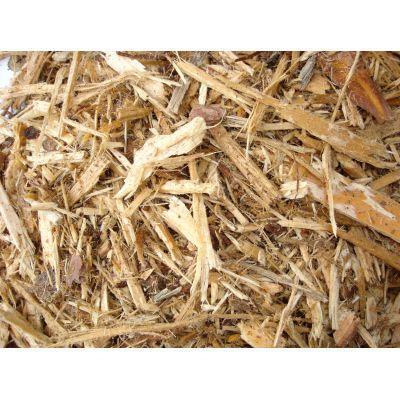 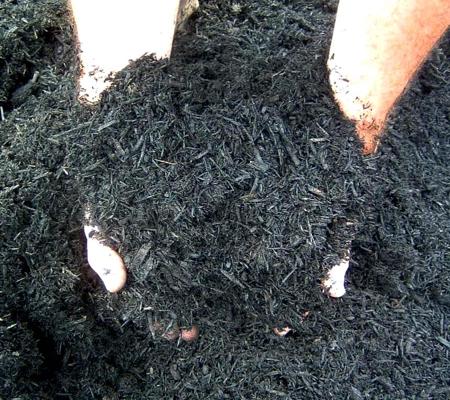 2 Cubic Feet per Bag…………………….$5.503 Cubic Feet per Bag…………………….$5.50HARDWOODPINE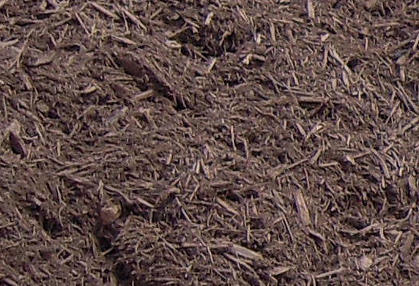 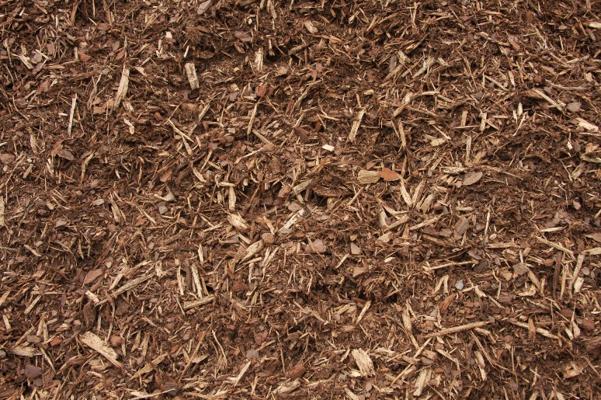 3 Cubic Feet per Bag…………………….$5.503 Cubic Feet per Bag…………………….$5.50